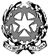 Ministero dell’Istruzione Università e RicercaIstituto Comprensivo “GIANNI RODARI”Via Aquileia, 1 - 20021 BARANZATE (MI)Tel/fax 02/91240815 e_mail: MIIC8A900C@istruzione.it MIIC8A900C@pec.istruzione.itCod. mecc. MIIC8A900C - Cod. fiscale.80126410150www.icrodaribaranzate.gov.itDOMANDA PER CONGEDO PARENTALE ENTRO I PRIMI 12 ANNI DI VITA DEL BAMBINOAL DIRIGENTE SCOLASTICO   I.C. G. RODARI BARANZATEIo sottoscritto ……………………………………………., nato/a   a …………………………… il ………………………In servizio presso codesta scuola in qualità di ……………..…………….……………,        ai sensi dell’art.7 - 1° COMMA della legge 30/12/1971 n.1204, come modificato dall’art.3 della legge n.53 dell’8 marzo 2000, degli artt. 12 e 19 del CCNL del 29/11/2007, dell’art. 32 del D. L.vo 151/2001 come modificato dal D. L.vo 80/2015, CHIEDOquale genitore di ……………………..……...…………………… nato a …………………………….. il ……..………… un periodo di CONGEDO PARENTALE 1 – 12 anni bambini e precisamente dal………………………. al ………………………. (tot. gg. ………………),A tal fine dichiaro, ai sensi dell’art. 47 del DPR n. 445/2000 che l’altro genitore Sig. …………..……….…………………………………..,  nato a ………….………………… il ………………………,   non è lavoratore dipendente; è lavoratore dipendente da (indicare il datore di lavoro) …………….………………………………………….,1. nello stesso periodo NON è in astensione dal lavoro per lo stesso motivo2. intende usufruire dell’assenza dal lavoro per il medesimo motivodal…./…./…. al…./…./…. (tot giorni……….) retribuzione intera/retribuzione al 30% il congedo parentale fino ad oggi fruito da entrambi noi genitori è relativo ai seguenti periodiNome e Cognome ……………………………………………………….Dal………………… Al……………. Mesi …….Giorni ……..(PER IL CONGEDO PARENTALE DAI 6 AI 12 ANNI)il/la richiedente ………………………………………………dichiara che il proprio reddito individuale èinferiore/superiore a 2,5 volte l’importo del trattamento minimo di pensione a carico dell’assicurazione generale obbligatoria INPS – Euro 16.327,68 per l’anno 2015 (al fine di usufruire del trattamento economico al 30% fino all’8° anno);data, ……………………………………...                                           Firma     …………………………………………………… SI AUTORIZZA NON SI AUTORIZZA							 Il Dirigente Scolastico